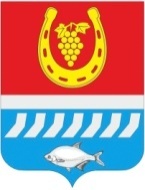 АДМИНИСТРАЦИЯ ЦИМЛЯНСКОГО РАЙОНАПОСТАНОВЛЕНИЕ__.09.2022     №___                                                                                 г. Цимлянск О внесении изменений в постановление Администрации Цимлянского района от 22.04.2020 № 292 «Об утверждении  административного регламента по предоставлению муниципальной услуги «Направление уведомления о соответствии (несоответствии) указанных в уведомлении о планируемом строительстве параметров объекта индивидуального жилищного строительства или садового дома установленным параметрам и допустимости размещения объекта индивидуального жилищного строительства или садового дома на земельном участке»»На основании письма от 07.07.2022 № 18/2624 Министерства цифрового развития, информационных технологий и связи Ростовской области, в целях приведения нормативных правовых актов Администрации Цимлянского района в соответствие с действующим законодательством,  Администрация Цимлянского районаПОСТАНОВЛЯЕТ:1. Внести в постановление Администрации Цимлянского района от 22.04.2020 № 292 «Направление уведомления о соответствии (несоответствии) указанных в уведомлении о планируемом строительстве параметров объекта индивидуального жилищного строительства или садового дома установленным параметрам и допустимости размещения объекта индивидуального жилищного строительства или садового дома на земельном участке» следующие изменения:1.1. Изложить наименование муниципальной услуги в наименовании и по всему тексту постановления в редакции: «Направление уведомления о соответствии указанных в уведомлении о планируемом строительстве параметров объекта индивидуального жилищного строительства или садового дома установленным параметрам и допустимости размещения объекта индивидуального жилищного строительства или садового дома на земельном участке».1.2. В приложении к постановлению подраздел 2.6 раздела 2 дополнить пунктом 5 следующего содержания:«5) Частью уведомления является схематичное изображение планируемого строения к строительству или реконструкции объекта капитального строительства на земельном участке. В случае подачи документов через ЕПГУ данное схематичное изображение оформляется отдельным документом и прикладывается к комплекту документов.».		2. Контроль за выполнением постановления возложить на заместителя главы Администрации района по строительству, ЖКХ и архитектуре       Менгеля С.В.Глава Администрации Цимлянского района				                                     В.В. СветличныйПостановление вносит отделархитектуры и градостроительстваАдминистрации Цимлянского района